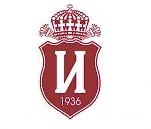 УНИВЕРСИТЕТСКА МНОГОПРОФИЛНА БОЛНИЦА ЗА АКТИВНО ЛЕЧЕНИЕ·ЦАРИЦА ЙОАННА-ИСУЛ· ЕАД	Булстат: 831605806 гр. София 1527, ул. “Бяло море” № 8; тел: (+359 2) 9432 170, факс: (+359 2) 9432 144, 9432 180http://www.isul.eu/·ЦАРИЦА ЙОАННА· 					 	      ИСУЛ                                                                                                                                                ОДОБРЯВАМ,ИЗПЪЛНИТЕЛЕН ДИРЕКТОР ДОЦ. Д-Р ГРИГОРИЙ НЕДЕЛКОВ, ДМДОКУМЕНТАЦИЯ                  за участие в открита  процедура  за възлагане на обществена                                                     поръчка с предмет         “Доставка на медицински изделия - аневризмални клипси за  нуждите                             на УМБАЛ„Царица Йоанна-ИСУЛ”ЕАД”ГР. СОФИЯ2015 г.                                                С Ъ Д Ъ Р Ж А Н И Ена документацията за участие в открита  процедура  за възлагане на обществена поръчкас предмет “Доставка на медицински изделия - аневризмални клипси за  нуждите на УМБАЛ „Царица Йоанна-ИСУЛ” ЕАД”           І.     Решение за откриване на процедурата - № РД-03- 69/29.07.2015 г.           ІІ.    Обявление за обществената поръчка.           ІІІ.  Оферта. Указание за подготовката й.           ІV.  Техническа спецификация за обособена позиция № 1           V.  Техническа спецификация за обособена позиция № 2           VІ.   Проект на договор.           VІІ.  Приложения:Приложение № 1-  Представяне на участника;Приложениe № 2 - Декларация по чл. 47, ал. 9 от ЗОППриложение № 3 - Декларация за използване/неизползване на подизпълнител;   Приложение № 4 – Декларация  по чл.56, ал. 1, т.12 от ЗОП и валидност на офертата  Приложение № 5 - Декларация по чл. 55, ал.7 от ЗОП както и за липса на               обстоятелството по чл. 8, ал.8, т.2 от ЗОП         Приложение № 6 - Техническо предложениеПриложение № 7 - Ценово предложение                                                 ОФЕРТА. УКАЗАНИЕ ЗА ПОДГОТОВКАТА Й1. Общи условия      За участие в откритата процедура с предмет: „Доставка на медицински изделия - аневризмални клипси за нуждите на УМБАЛ”Царица Йоанна-ИСУЛ”ЕАД” се представя оферта от участника или от изрично упълномощен от него представител в сектор “ДДП” всеки работен ден от 10:00 ч. до 12:00 ч. до крайния срок за подаване на офертите. Всеки участник има право да представи само една оферта, като не се приемат варианти.      Лице, което участва в обединение или е дало съгласие и фигурира като подизпълнител в офертата на друг участник, не може да представя самостоятелна оферта (чл.55, ал.5 от ЗОП).До изтичането на срока за подаване на офертите всеки участник в процедурата може да промени, допълни или да оттегли офертата си. Срокът на валидност на офертите е 90 календарни дни, считано от крайния срок за подаване на офертите. През този срок всеки участник е обвързан с условията на представената от него оферта.       Техническата спецификация съдържа 2 обособени позиции. Може да се участва за една или две обособени позиции. Върху плика участникът посочва за кои обособени позиции подава оферта.     Офертата се представя в запечатан непрозрачен плик. Върху плика участникът посочва адрес за кореспонденция, телефон, факс и електронен адрес.       При приемане на офертата върху плика се отбелязват поредният номер, датата и часът на получаването и посочените данни се записват във входящ регистър, за което на приносителя се издава документ.      Не се приема и се връща незабавно на участника оферта, която е представена след изтичане на крайния срок или в не запечатан, или скъсан плик. Тези обстоятелства се отбелязват във входящия регистър.      Всички документи за участие в процедурата се представят на български език. Когато документът е съставен на чужд език, се представя и в превод, извършен от заклет преводач, а документът за регистрация на участника – в оригинал с официален  превод.       Документацията за участие е безплатна и може да бъде свалена свободно от профила на УМБАЛ„Царица Йоанна-ИСУЛ”ЕАД” http://isul.eu, раздел "Профил на купувача". Заинтересованите лица са длъжни да следят електронната страница на Възложителя. Възложителя не носи отговорност за публикувани, но непрочетени и не взети предвид обстоятелства, свързани с настоящата процедура. Обменът на информация между участниците и възложителя се извършва лично срещу подпис, по пощата, чрез куриерска служба, по факс, по електронен път на посочен от участниците  e-mail адрес, или чрез комбинация от тези средства по избор на възложителя. Решенията на възложителя, за които той е длъжен да уведоми участниците, се връчват лично срещу подпис, изпращат се с препоръчано писмо с обратна разписка, по факс или по електронен път на посочен от участниците  e-mail адрес в декларацията за съгласие.2. Съдържание на офертата          Всяка офертата трябва да съдържа три отделни запечатани непрозрачни и надписани плика, както следва:Плик  №1 с надпис “Документи за подбор”, в който се поставят документите, изисквани от Възложителя съгласно чл. 56 ал. 1 т. 1÷6, 8, 12÷14 от ЗОП, отнасящи се до критериите за подбор на участниците, а именно:1.Списък на документите и информацията, съдържащи се в офертата, подписан от участника;2. Представяне на участника - /Приложение № 1/;3.Декларация по чл. 47, ал. 9 от ЗОП /Приложение № 2/;4. Декларация за използване/неизползване на подизпълнители /Приложение № 3/;                         5. Декларация  по чл.56, ал. 1, т.12 от ЗОП и валидност на офертата - /Приложение № 4/;6. Декларация по чл. 55, ал.7 от ЗОП както и за липса на обстоятелството по чл. 8, ал.8, т.2 от ЗОП - /Приложение № 5/;7.Доказателства за технически възможности:7.1.Заверено от участника копие за удостоверяване на оторизацията от производителя да го представлява и да оферира произвежданите от него аневризмални клипси.7.2. Разрешение за търговия на едро с медицински изделия – заверено от участника копие.7.3.Сертификати ISO 9001:2008 или еквивалент на участника и на производителите на аневризмални клипси – заверени от участника копия.8.Подробни проспекти, каталози, брошури на български език, съдържащи пълни технически показатели и параметри на предлаганите аневризмални клипси.9. Декларация за съгласие, че обменът на информация ще се извършва както по пощата, така и по факс и по електронен път на посочен от участника  e-mail адрес - свободен текст.10.Гаранция за участие в процедурата – 200 лв. за всяка обособена позиция със срок на валидност 120 дни от крайния срок за подаване на офертите, представена в една от следните форми: Банкова гаранция или парична сума, платима в касата или по банковата сметка на Възложителя- IBAN BG15  BUIB 9888 1012 7409 00, BIG код BUIB BGSF в Стопанска и инвестиционна банка. В банковата гаранция изрично се записват основанията за нейното задържане и усвояване от Възложителя при условията на чл. 61, ал. 1 и ал. 2 от ЗОП. *Подават се толкова плика № 1, по колкото обособени позиции от спецификацията се участва. Съгласно чл. 57, ал. 3 от ЗОП когато документи и информация, съдържащи се в плик № 1 са еднакви за две или повече обособени позиции, по които участникът оферира, същите се поставят само в плика по позицията с най-малък номер. Това обстоятелство се отбелязва в списъка на документите, съдържащ се в пликовете на останалите позиции, в които се поставят специфичните за тях документи. Плик  № 2 с надпис “Предложение за изпълнение на поръчката”, в който се поставя Техническото предложение, изготвено по Приложение № 6, включващо и срок за изпълнение - срок за доставка и срок за доставка при спешни случаи.  Техническото предложение трябва да съдържа и код на съответното медицинско изделие по НЗОК.*Оферти със срок за изпълнение над 24 часа се отстраняват.**Оферти със срок за доставка при заявки при спешни случаи над 2 часа се отстраняват!!!*Срокът за доставка трябва да бъде посочен в часове, с число!!! *Подават се толкова плика № 2, по колкото обособени позиции от спецификацията се участва.Плик №3 с надпис “Предлагана цена”, който съдържа ценовото предложение на участника - /Приложение № 7/. Ценовото предложение трябва да съдържа и код на съответното медицинско изделие по НЗОК.* Цените да бъдат с точност до втория знак след десетичната запетая.*Подават се толкова плика № 3, по колкото обособени позиции от спецификацията се участва.          Всички пликове се запечатват в един общ непрозрачен плик.            Участник, документите в чиято оферта не са систематизирани по указания начин се отстранява от участие в процедурата. Участникът може да включи в предложението и други документи, които счита за свързани с предмета на обществената поръчка. Документите, съдържащи се в офертата се подписват лично от участника или изрично упълномощен с нотариално заверено пълномощно, негов представител.Списъкът на документите, съдържащи се в офертата се подписва от участника и е задължителна и неразделна част от съдържанието на офертата. Приложен списък с описаните документи в офертата, който не е подписан от участника, се счита като документ, който не е приложен.Възложителят има право да задържи гаранцията за участие до решаването на спора, когато участникът обжалва решението за определяне на изпълнител.  Възложителят има право да усвои гаранцията за участие независимо от нейната форма, когато участникът:             - оттеглил офертата си след изтичане на срока за подаване на офертите;- е определен за изпълнител, но не изпълни задължението си да сключи договор.Гаранциите за участие на отстранените участници се освобождават от възложителя в срок пет работни дни след изтичането на срока за обжалване на решението на възложителя за определяне на изпълнител. Гаранциите за участие на класираните на първо и второ място  участници – след сключване на договора за обществена поръчка, а на останалите класирани участници - в срок пет работни дни след изтичането на срока за обжалване на решението на възложителя за определяне на изпълнител.При прекратяване на процедурата за възлагане на обществена поръчка, гаранциите на всички участници се освобождават в срок пет работни дни след изтичане на срока за обжалване на решението за прекратяване.Възложителят освобождава гаранциите, без да дължи лихви за периода, през който средствата законно са престояли при него. 3. Разглеждане, оценка и класиране на офертитеРазглеждане, оценка и класиране на офертите на участниците в процедурата се извършва от комисия, назначена от възложителя. Отварянето на офертите е публично и на него могат да присъстват участниците в процедурата или техни упълномощени представители, както и представители на средствата за масово осведомяване и други лица при спазване на установения режим за достъп до сградата, в която се извършва отварянето. Присъстващите представители вписват имената си и се подписват в изготвен от комисията списък, удостоверяващ тяхното присъствие.Комисията отваря офертите по реда на тяхното постъпване и проверява за наличието на три отделни запечатани плика, след което най-малко трима от нейните членове подписват плик № 3. Комисията предлага по един представител от присъстващите участници да подпише плик № 3 на останалите участници. В присъствието на лицата по ал. 3 от ЗОП комисията отваря плик № 2 и най-малко трима от членовете є подписват всички документи, съдържащи се в него. Комисията предлага по един представител от присъстващите участници да подпише документите в плик № 2 на останалите участници. Комисията след това отваря плик № 1, оповестява документите и информацията, които той съдържа, и проверява съответствието със списъка по чл. 56, ал. 1, т. 14 от ЗОП.  С това приключва приключва публичната част от заседанието на комисията.    На закрито заседание Комисията разглежда документите и информацията в плик № 1 за съответствие с критериите за подбор, поставени от възложителя, и съставя протокол. Когато установи липса на документи и/или несъответствие с критериите за подбор, и/или друга нередовност, включително фактическа грешка, комисията ги посочва в протокола по ал. 7 и изпраща протокола на всички участници в деня на публикуването му в профила на купувача.Участниците представят на комисията съответните документи в срок 5 (пет) работни дни от получаването на протокола. Когато е установена липса на документи и/или несъответствие с критериите за подбор, участникът може в съответствие с изискванията на възложителя, посочени в обявлението, да замени представени документи или да представи нови, с които смята, че ще удовлетвори поставените от възложителя критерии за подбор.     След изтичането на срока комисията пристъпва към разглеждане на допълнително представените документи относно съответствието на участниците с критериите за подбор, поставени от възложителя.       Комисията разглежда Пликове №№ 2 на участниците, които отговарят на изискванията за подбор и са допуснати до участие в процедурата.  * Комисията не разглежда  документите в плик № 2 на участници, които не отговарят на изискванията за подбор.       Плик  № 2 с надпис “Предложение за изпълнение на поръчката”, съдържа Техническото предложение, изготвено по Приложение № 7, включващо и срок за изпълнение - срок за изпълнение на доставките.         Комисията извършва проверка за съответствие на оферираните от участниците медицински изделия, посочени в „Техническо предложение” по параметрите, заложени в документацията, за обособените позиции. За медицинските изделия от обособени позиции съответно се удастоверява с представянето на проспекти,  каталози и брошури.     Не по-късно от два работни дни преди датата на отваряне на ценовите оферти комисията обявява най-малко чрез съобщение в профила на купувача датата, часа и мястото на отварянето. Отварянето на ценовите оферти се извършва публично при условията на чл. 68, ал. 3 от ЗОП.      Комисията отваря ценовите оферти на допуснатите участници в процедурата, обявява техните ценови предложения и предлага по един представител от присъстващите участници да подпише ценовите оферти.    Преди извършване на този етап на оценка, финансовите предложения се проверяват за съответствие с изискванията на документацията за участие в процедурата, както и за аритметични грешки. Комисията при необходимост може по всяко време:да проверява  заявените от участниците данни,  вкл. чрез изискване на информация от други органи и лица;да изисква от участниците:разяснения за заявените от тях данни;допълнителни доказателства за данни от документите, съдържащи се в пликове № № 2 и 3, като тази възможност не може да се използва за промяна на техническото и ценовото предложение на участниците.        Комисията предлага за отстраняване от процедурата участник, който:- не е представил някой от необходимите документи или информация по чл. 56, които офертата задължително трябва да съдържа;- не може да участва в процедура за възлагане на обществена поръчка поради наличие на обстоятелствата по чл. 47 от ЗОП;- е представил оферта, която е непълна или не отговаря на предварително обявените условия на възложителя;- е представил оферта, в която предлаганата цена не е в отделен запечатан непрозрачен плик или е попълнена в образеца на договор, или се съдържа в друг документ, извън запечатания непрозрачен плик или не отговаря на изискванията на чл.57, ал. 2 от ЗОП;- е представил предложение, което е с повече от 20 на сто по-благоприятно от средната стойност на съответните предложения в останалите оферти и не представи в определения от комисията срок писмена обосновка или комисията прецени, че посочените обстоятелства не са обективни.- е представил невярна информация за доказване на съответствието му с обявените от Възложителя критерии за подбор, установено по реда на чл.68, ал. 11 от ЗОП.              - за когото по реда на чл. 68, ал. 11 от ЗОП е установено, че е представил невярна информация за доказване на съответствието му с обявените от възложителя критерии за подбор.        Всеки участник е длъжен в процеса на провеждане на процедурата да уведоми възложителя за всички настъпили промени в обстоятелствата по подадените декларации в 7-дневен срок от настъпването им.         Когато офертата на участник съдържа предложение с числово изражение, което подлежи на оценяване и е с повече от 20 на сто по-благоприятно от средната стойност на предложенията на останалите участници по същия показател за оценка, комисията трябва да изиска от него подробна писмена обосновка за начина на неговото образуване. Комисията определя разумен срок за представяне на обосновката, който не може да бъде по-кратък от 3 (три) работни дни от получаване на искането за това.        Класирането на допуснатите участници ще се извърши съобразно избрания критерий за най-ниска цена.        Комисията съставя протокола за разглеждането, оценяването и класирането на офертите съгласно чл. 72, ал. 1 от ЗОП. Протоколът на комисията се подписва от всички членове и се предава на възложителя заедно с цялата документация. Възложителят в срок 5 (пет) работни дни, съгласно чл. 73, ал. 1 от ЗОП издава мотивирано решение, с което обявява класирането на участниците и участникът, определен за изпълнител. В решението възложителят посочва и отстранените от участие в процедурата участници и оферти и мотивите за отстраняването им.        Възложителят публикува в профила на купувача решението за обявяване на класирането на офертите и за определяне на изпълнителя на обществената поръчка заедно с протокола на комисията при условията на чл. 22б, ал. 3 от ЗОП и в същия ден изпраща решението на участниците.                                                   4. Договор за обществена поръчка        Договор за обществена поръчка се сключва с участника, определен за изпълнител на поръчката в едномесечен срок след влизане в сила на  решението за определяне на изпълнител или на определението, с което е допуснато предварително изпълнение на това решение, но не преди изтичане на 14-дневен срок от уведомяването на заинтересованите участници за решението за определяне на изпълнител.         Договорът за обществена поръчка включва задължително всички предложения от офертата на участника, определен за изпълнител.        Възложителят няма право да сключи договор с избрания изпълнител преди влизането  в сила на  всички решения по процедурата.        Договорът за обществена поръчка не се сключва с участник, определен за изпълнител, който при подписване на договора:  1. не изпълни задължението по чл. 47, ал. 10; 2.не представи определената гаранция за изпълнение на договора.     Гаранцията за изпълнение на договора е в размер на 2.00 % от стойността на договора без ДДС. Условията и срока за задържане и освобождаването и се уреждат в договора за възлагане на обществената поръчка. Гаранцията за изпълнение се представя преди сключване на договора за обществена поръчка, като при подписване на договора участникът, определен за изпълнител,  представя доказателства за внесената гаранция - банков или изходящ от възложителя документ, удостоверяващ внасянето на гаранцията, съответно нейното депозиране в брой или оригинал на банкова гаранция.       Възложителят може с решение да определи за изпълнител и да сключи договор с втория класиран участник в случаите, когато участникът, класиран на първо място:  1. откаже да сключи договор;  2. не изпълни някое от изискванията на чл. 42, ал. 1 от ЗОП; 3. не отговаря на изискванията на чл. 47 от ЗОП.           Договорът за обществената поръчка се сключва за срок от 1 (една) година.                                          5. Прекратяване на процедурата	     Възложителят прекратява процедурата за възлагане на обществена поръчка с мотивирано решение, когато:- не  е подадена нито една оферта или няма участник, който отговаря на изискванията по чл. 47- 53а;- всички оферти не отговарят на предварително обявените условия от възложителя;- всички оферти, които отговарят на предварително обявените от възложителя условия, надвишават финансовия ресурс, който той може да осигури;- класираните на първо и второ място участници последователно откажат да сключат договор за обществената поръчка;- отпадне необходимостта за провеждане на процедурата в резултат на съществена промяна в обстоятелствата, включително при невъзможност да се осигури финансиране за изпълнението на поръчката по причини, които възложителят не е могъл да предвиди;- установи нарушения при откриването и провеждането й, които не могат да бъдат отстранени, без това да промени условията, при които е обявена процедурата.- поради наличие на някое от основанията по чл. 42, ал. 1 от ЗОП не се сключва договор за обществена поръчка.     Възложителят може да прекрати процедурата за възлагане на обществената поръчка с мотивирано решение, когато е подадена само една оферта или има само един участник, който отговаря на изискванията по чл. 47- 53а, или участникът, класиран на първо място:-откаже да сключи договор, или-не изпълни някое от изискванията на чл.42, ал. 1 от ЗОП, или-не отговаря на изискванията на чл. 47, ал. 1 и 5 от ЗОП, или на изискванията на чл. 47, ал. 2 от ЗОП, когато са посочени в обявлението.      В тридневен срок от решението си възложителят уведомява участниците за прекратяването на процедурата за възлагане на обществена поръчка.    За всички неуредени въпроси в това указание за подготовка на офертата се прилагат разпоредбите на  действащия Закон за обществените поръчки.                                                                                              Проект!  ДОГОВОР ЗА ДОСТАВКА             Днес, .................. 2015 г., в гр. София между:             УМБАЛ“ЦАРИЦА ЙОАННА - ИСУЛ”ЕАД, със седалище и адрес на управление: гр. София, п.к. 1527, район “Оборище”, ул.“Бяло море”№ 8, тел. 02/9432 215, факс 02/9432 180, вписана в Търговския регистър на Министерство на правосъдието под ЕИК 831605806, представлявано от доц.д-р Григорий Неделков, дм – Изп. директор, наричано за краткост по-долу ВЪЗЛОЖИТЕЛ, от една страна, и           ................................................................., със седалище и адрес на управление гр. ........................-.........., ул. „....................................” №........, бл........,вх.”.......”, тел.:................., факс: ......................, ЕИК ................................., представлявано от ............................... - ............................., от друга страна, наричано за краткост ИЗПЪЛНИТЕЛ, на основание чл.41 ал.1 от ЗОП и Решение №. РД-03-......./..........2015г. на Изпълнителен директор, публикувано в регистъра на АОП под № 00494-2015-00…… се сключи настоящия договор за следното:I. ПРЕДМЕТ НА ДОГОВОРАЧл.1.(1)ИЗПЪЛНИТЕЛЯТ се задължава да достави на ВЪЗЛОЖИТЕЛЯ  медицински изделия - 30 /тридесет броя/ аневризмални клипси от обособена позиция № …….. от номенклатурата, посочена в техническото предложение на ИЗПЪЛНИТЕЛЯ, описана в  Приложение №1 към договора, по предварителна заявка, направена по телефон, по факс или по електронен път.(2)ВЪЗЛОЖИТЕЛЯТ запазва правото си да не закупи количествата по чл.1.ал.1. в пълен размер.(3)Качеството на медицинските изделия, предмет на настоящия договор, следва да отговаря на техническите стандарти на производителя.        II. ЦЕНА И ОБЩА СТОЙНОСТ НА ДОСТАВКИТЕ ПО ДОГОВОРАЧл.2.(1). Цената на един брой аневризмален клипс е ……..лв. без ДДС, или ……… лв. с ДДС. Общата стойност на доставките по договора е ......................... лв. без ДДС и  ....................... лв. с ДДС.(2).Цената е определена при условията на доставка до краен получател. (3) Стойност на договора е прогнозна, и служи само за определяне на размера на гаранцията за изпълнението му.III. УСЛОВИЯ И НАЧИН НА ПЛАЩАНЕЧл.3(1).Плащането по настоящия договор се осъществява в български лева чрез банков превод от страна на ВЪЗЛОЖИТЕЛЯ по банкова сметка на ИЗПЪЛНИТЕЛЯ: IBAN ......................................  BIC ............................  Банка:……………………………….(2)Заплащането на медицинските изделия се извършва след представяне на фактура за доставка – оригинал, отсрочено до 60 дни.IV. СРОК НА ДОГОВОРА И ДОСТАВКАТАЧл.4(1). Договорът се сключва за срок от 1 (една) година, считано от датата на подписването му. (2).Доставяне на медицинските изделия, предмет на настоящия договор се извършва в срок до ...........часа от предварителната заявка, направена по телефон, или писмено, по факс или по електронен път.(3).Доставяне на аневризмални клипси при заявки при спешни случаи ……….. часа от предварителната заявка, направена по телефон, или писмено, по факс или по електронен път.V. МЯСТО НА ДОСТАВЯНЕЧл.5(1).Мястото на доставяне на медицинските изделия е краен получател сектор „Снабдяване” - УМБАЛ“Царица Йоанна-ИСУЛ”ЕАД, ул.„Бяло море” № 8.(2).Рискът от случайно погиване или повреждане на медицинските изделия преминава върху ВЪЗЛОЖИТЕЛЯ от момента на приемането им на мястото на доставка.VI. ДАТА НА ДОСТАВЯНЕ НА СТОКИТЕЧл. 6. За датата на доставяне се счита датата, на която медицинските изделия са пристигнали при получателя, съгласно приемо-предавателния протокол и представена фактура - оригинал.VII. ЗАДЪЛЖЕНИЯ НА ИЗПЪЛНИТЕЛЯЧл. 7(1). Да предостави гаранция за изпълнение в размер на 2 % от стойността на договора /без ДДС/ ................. лв. /......................................................./ при подписването му, която се освобождава след приключване на договора, освен в случаите по чл. 11.ал. 2 и 3.(2). Да достави медицинските изделия в договорените срокове по чл.4, ал. 2 и ал. 3.(3). Да предаде медицинските изделия в съответния вид, количество и качество на мястото на доставяне, като представи съответните сертификати за доставената стока, която да е подходящо опакована и маркирана в съответствие с изискванията за транспорт и съхранение.(4).След доставяне на медицинските изделия до крайния получател да представи на ВЪЗЛОЖИТЕЛЯ доставна фактура – оригинал.(5). Да замени в тридневен срок медицинските изделия рекламирани по отношение на качеството.VIII. ЗАДЪЛЖЕНИЯ НА ВЪЗЛОЖИТЕЛЯЧл.8.(1).Да заяви необходимите медицински изделия по вид и количество, като прави конкретни заявки в зависимост от нуждите си.(2).Да приеме доставените медицински изделия, съответстващи по вид, количество и качество на описанието в настоящия договор.(3).Да прегледа количеството и качеството на доставените стоки и да ги рекламира, ако това е необходимо.(4).Да заплати доставените стоки в сроковете по реда на Раздел III.IX. ПРИЕМАНЕ И ПРЕДАВАНЕ НА СТОКИТЕЧл.9.(1).Приемането на медицинските изделия се осъществява чрез Началник сектор „Снабдяване” в УМБАЛ”Царица Йоанна-ИСУЛ”ЕАД. (2). При приемането на медицинските изделия се подписва приемо-предавателен протокол, удостоверяващ, че същите са получени, като в протокола се отбелязва датата и часа на доставката им.X. СРОК НА ГОДНОСТ, САНКЦИИ И НЕУСТОЙКИЧл.10.(1).При рекламация от страна на Възложителя – при доставка на некачествени медицински изделия, рекламираните изделия е необходимо да бъдат заменени от Изпълнителя в тридневен срок от направената рекламация.1.1.Ако медицинските изделия не бъдат заменени в три дневен срок от писмено предявена рекламация, Изпълнителят дължи на Възложителя неустойка в двоен размер от стойността на некачествената стока. (2). Към датата на доставка всички медицински изделия, предмет на договора, са със стерилна опаковка с гарантиран остатъчен срок на годност  минимум 75% от обявения от производителя към датата на доставката. (3).При неспазване на договорените срокове на доставката, съгласно чл. 4. ал.2, и ал.3 Изпълнителят дължи на Възложителя неустойка в размер на 10 % от стойността на заявената стока. (4). При форсмажорни обстоятелства, затрудняващи доставка, съгласно договорените условия, се представя сертификат за форсмажорни обстоятелства, издаден от компетентните органи                                                                    ХI.  ПРЕКРАТЯВАНЕ НА ДОГОВОРАЧл.11.(1).Договорът се прекратява с изтичане на срока на договора.(2).Договорът може да бъде прекратен от страна на ВЪЗЛОЖИТЕЛЯ без предизвестие при неспазване на сроковете по чл. 4, ал. 2 и ал. 3, чл.7 ал. 5, и с 10 дни предизвестие в останалите случаи.(3).Договорът може да бъде прекратен от страна на ИЗПЪЛНИТЕЛЯ, с 30-дневно писмено предизвестие при невъзможност да изпълнява поетите в договора условия, като ВЪЗЛОЖИТЕЛЯТ усвоява   гаранцията за изпълнение на ИЗПЪЛНИТЕЛЯ:                                                 XII. ЗАКЛЮЧИТЕЛНИ РАЗПОРЕДБИЧл.12.За неуредени въпроси в настоящия договор се прилага действащото българско законодателство.Чл.13.Никоя от страните няма право да прехвърля правата и задълженията си, произтичащи от този договор. Настоящият договор се състави в два еднообразни екземпляра по един за всяка една от страните.ВЪЗЛОЖИТЕЛ:						 ИЗПЪЛНИТЕЛ:ИЗПЪЛНИТЕЛЕН ДИРЕКТОР			        	 /доц.д-р Григорий Неделков,д.м./                      Приложение № 1   Дата: ...................2015 г.                                   ДЕКЛАРАТОР: ……..................................Приложение № 2Д Е К Л А Р А Ц И Япо чл.47, ал.9 от ЗОПДолуподписаният/ата ....................................................................................................,в качеството си на ...................................... на ................................................. (наименование или име на участника), с ЕИК ............................ и със седалище и адрес на управление .................................................................................................... във връзка с участието на дружеството в откритата процедура за възлагане на обществена поръчка с предмет “Доставка на медицински изделия-аневризмални клипси за нуждите на УМБАЛ „Царица Йоанна-ИСУЛ” ЕАД”                                                   ДЕКЛАРИРАМ,I. Не съм осъден/а с влязла в сила присъда (реабилитиран/а съм) за:1. престъпление против финансовата, данъчната или осигурителната система, включително изпиране на пари, по чл. 253 - 260 от Наказателния кодекс;2. подкуп по чл. 301 - 307 от Наказателния кодекс;3. участие в организирана престъпна група по чл. 321 и 321а от Наказателния кодекс;4. престъпление против собствеността по чл. 194 - 217 от Наказателния кодекс;5. престъпление против стопанството по чл. 219 - 252 от Наказателния кодекс;6. престъпление по чл. 136 от Наказателния кодекс, свързано със здравословните и безопасни условия на труд или по чл. 172 от Наказателния кодекс против трудовите права на работниците.7. за престъпление по чл. 313 от Наказателния кодекс във връзка с провеждане на процедури за възлагане на обществени поръчки.* Информацията по тази точка може да се предостави от съответния районен съд в зависимост от постоянния адрес на декларатора.II. Не съм лишен/а от правото да упражнява определена професия или дейност съгласно законодателството на държавата, в която е извършено нарушението, включително за нарушения, свързани с износа на продукти в областта на отбраната и сигурността.* Информацията по тази точка може да се предостави от Камарата на архитектите за архитектите, от Камарата на инженерите в инвестиционното проектиране - проектантите или от Камарата на  строителетие – за строителите.III. Не съм свързано лице по смисъла на § 1, т.23а от ЗОП с възложителя или със служители на ръководна длъжност в неговата организация.IV.Дружеството , което представлявам:не е обявено в несъстоятелност;2. 	не е в производство по ликвидация или в подобна процедура съгласно националните закони и подзаконови актове;не е в открито производство по несъстоятелност или не е сключило извънсъдебно споразумение с кредиторите си по смисъла на чл. 740 от Търговския закон, а в случай че участникът е чуждестранно лице – не се намира в подобна процедура съгласно националните закони и подзаконови актове, включително когато неговата дейност е под разпореждане на съда, или участникът не е преустановил дейността си;не е виновен за неизпълнение на задължения по договор за обществена поръчка, включително по отношение на сигурността на информацията и сигурността на доставките в поръчки по чл.3, ал. 2 от ЗОП, доказано от възложителя с влязло в сила съдебно решение;няма задължения по смисъла на чл.162, ал.2, т.1 от Данъчно-осигурителния процесуален кодекс към държавата и към общината, в която е регистриран, установени с влязъл в сила акт на компетентен орган, освен ако е допуснато разсрочване или отсрочване на задълженията, или има задължения за данъци или вноски за социалното осигуряване съгласно законодателството на държавата, в която участникът е установен. * Информацията по т.1-3 може да се предостави от Търговския регистър, а по т. 5 от Национална агенция по приходите и от общината, в която е седалището на участника.V. Дружеството, което представлявам не е сключвало договор с лице по чл. 21 или чл. 22 от Закона за предотвратяване и установяване на конфликт на интереси (ЗПУКИ).Задължавам се при промяна на посочените обстоятелства писмено да уведомя възложителя на обществената поръчка в 7-дневен срок от настъпването на съответната промяна.  	Известно ми е, че за вписване на неверни данни в настоящата декларация подлежа на наказателна отговорност съгласно чл. 313 от Наказателния кодекс.    Дата: ...................2015 г.                                   ДЕКЛАРАТОР: ……..................................                                                                                                                             Приложениe № 3Д Е К Л А Р А Ц И Яза използване / неизползване на подизпълнителДолуподписаният /-ната/ ...................................................................................................с лична карта  ..........................................№ .........................., издадена на .................... от ....................................., ЕГН...................................,в качеството ми на................................   (посочете длъжността) на ...................................................(посочете фирмата, която представлявате) във връзка с обявената от   ..............................................  (посочете наименованието на Възложителя) процедура за възлагане на следната поръчка “Доставка на медицински изделия - аневризмални клипси за нуждите на УМБАЛ „Царица Йоанна-ИСУЛ” ЕАД”Д Е К Л А Р И Р А М:             Ще използваме / няма да използваме подизпълнител при изпълнение нагорепосочената поръчка.*Ненужното се зачертава!!!   Дата: ...................2015 г.                                   ДЕКЛАРАТОР: ……..................................Приложение № 4                                            Д Е К Л А Р А Ц И Япо чл. 56, ал. 1, т.12 от ЗОПза приемане условията на проекто договора, и валидност на офертатаДолуподписаният    /-ната/    	,    с    ЕГН    	,л.к.№ ........................           издадена    на ..........................     в 	в качеството    ми    на	................................ на ............................................	 (посочва се фирмата, която представлявате), с ЕИК …………………, във връзка с участието на дружеството (обединението) в откритата процедура с предмет “Доставка на медицински изделия - аневризмални клипси за нуждите на УМБАЛ „Царица Йоанна-ИСУЛ” ЕАД”  Д Е К Л А Р И Р А М:1. Представляваното от мен дружество (обединение) като участник в откритата процедура за възлагане на настоящата обществена поръчка приема условията на приложения към документацията за участие проект на договор. 2. Валидността на офертата е 90 дни след крайния срок за подаване на офертите.Известно ми е, че за вписване на неверни данни в настоящата декларация подлежа на наказателна отговорност съгласно чл. 313 от Наказателния кодекс.    Дата: ...................2015 г.                                   ДЕКЛАРАТОР: ……..................................Приложение № 5Дата: ...................2015 г.                                    	ДЕКЛАРАТОР: ……..................................                                                                   ДЕКЛАРАЦИЯза липса на свързаност с друг участник по чл. 55, ал. 7 от ЗОП, както и за липсана обстоятелство по чл. 8, ал. 8, т. 2 от ЗОППодписаният/ата ................................................................................................................................................................(трите имена)данни по документ за самоличност ....................................................................................................................................(номер на лична карта, дата, орган и място на издаването)в качеството си на ............................................................................................................................................................(длъжност)на ......................................................................................................................................................................(наименование на участника)ЕИК/БУЛСТАТ ....................................................................................................... - участник в откритата процедура с предмет “Доставка на медицински изделия - аневризмални клипси за  нуждите на УМБАЛ „Царица Йоанна-ИСУЛ” ЕАД”ДЕКЛАРИРАМ:1. Представляваният от мен участник не е свързано лице по смисъла на § 1, т. 23а от допълнителните разпоредби на ЗОП или свързано предприятие по смисъла на § 1, т. 24 от допълнителните разпоредби на ЗОП с друг участник в настоящата процедура.2. За представлявания от мен участник не са налице обстоятелствата по чл. 8, ал. 8, т. 2 от ЗОП по отношение на настоящата процедура за възлагане на обществена поръчка.Известна ми е отговорността по чл. 313 НК за неверни данни.*Декларацията се подписва от законните представители на участника 